_________________________________(уполномоченный орган)Заявление      Прошу допустить меня к участию в конкурсе на занятие вакантной должности первого руководителя организации образования___________________________________________________________________________________________________________________________________________________________________      С основными требованиями Правил назначения Правительством РеспубликиКазахстан на должности, освобождения от должностей и аттестации первых руководителей отдельных государственных организаций высшего и (или) послевузовского образования, ознакомлен(а), согласен(на) и обязуюсь их выполнять. Отвечаю за подлинность представленных документов. Прилагаемые документы:      1.__________________________________________________________      2.__________________________________________________________      3.__________________________________________________________      4.__________________________________________________________      5.__________________________________________________________      Адрес и контактный телефон ___________________________________________      _______________ ________________________________________      (подпись)             (фамилия, имя, отчество (при его наличии)      «____»_______________ 20__ г.ПОСЛУЖНОЙ СПИСОК
кандидата на должность первого руководителя организации образования      ЖЕКЕ МӘЛІМЕТТЕР / ЛИЧНЫЕ ДАННЫЕ
      1. Туған күні және жері/
      Дата и место рождения
      2. Ұлты (қалауы бойынша)/
      Национальность (по желанию)
      3. Оқу орнын бітірген жылы және оның атауы/
      Год окончания и наименование учебного заведения
      4. Мамандығы бойынша біліктілігі, ғылыми дәрежесі, ғылыми атағы (болған жағдайда) /
      Квалификация по специальности, ученая степень, ученое звание (при наличии)
      5. Шетел тілдерін білуі/
      Владение иностранными языками
      6. Мемлекеттік наградалары, құрметті атақтары (болған жағдайда) /
      Государственные награды, почетные звания (при наличии)
      7. Дипломатиялық дәрежесі, әскери, арнайы атақтары, сыныптық шені (болған
      жағдайда) /
      Дипломатический ранг, воинское, специальное звание, классный чин (при наличии)
      8. Жаза түрі, оны тағайындау күні мен негізі (болған жағдайда) /
      Вид взыскания, дата и основания его наложения (при наличии)
      9. Соңғы үш жылдағы қызметінің тиімділігін жыл сайынғы бағалау күні мен нәтижесі,
      егер үш жылдан кем жұмыс істеген жағдайда, нақты жұмыс істеген кезеңіндегі бағасы
      көрсетіледі (мемлекеттік әкімшілік қызметшілер толтырады)/
      Дата и результаты ежегодной оценки эффективности деятельности за последние три
      года, в случае, если проработал менее трех лет, указываются оценки за фактически
      отработанный период, а также, по результатам аттестации в соответствии с Законом
      Республики Казахстан "Об образовании"
      10. ЕҢБЕК ЖОЛЫ/ТРУДОВАЯ ДЕЯТЕЛЬНОСТЬ Күні/
      Дата қызметі, жұмыс орны, мекеменің орналасқан жері/должность, место работы,
      место нахождение организации қабылданған/приема босатылған/увольнения
      ____________________
      Кандидаттың қолы/
      Подпись кандидата
      _______________
      күні/дата_____________________________________________
тегі, аты және әкесінің аты (болған жағдайда) /
фамилия, имя, отчество (при наличии)
_____________________________________________
лауазымы/должность, санаты/ категория
(болған жағдайда/при наличии)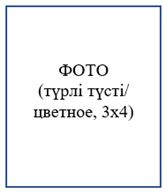 